ГАННІВСЬКА ЗАГАЛЬНООСВІТНЯ ШКОЛА І-ІІІ СТУПЕНІВПЕТРІВСЬКОЇ СЕЛИЩНОЇ РАДИ ОЛЕКСАНДРІЙСЬКОГО РАЙОНУКІРОВОГРАДСЬКОЇ ОБЛАСТІНАКАЗ11.03. 2021                                                                                                                 № 43с. ГаннівкаПро участь у Всеукраїнському конкурсі «Молоді авіатори України»Відповідно до листа Департаменту освіти і науки Кіровоградської обласної державної адміністрації від 10.03.2021 року № 35-12/568/0.35 «Про Всеукраїнський конкурс  «Молоді авіатори України»НАКАЗУЮ:1.Заступнику директора з навчально-виховної роботи Ганнівської загальноосвітньої школи І-ІІІ ступенів ОСАДЧЕНКО Н.М., заступнику завідувача з навчально-виховної роботи Володимирівської загальноосвітньої школи І-ІІ ступенів, філії Ганнівської загальноосвітньої школи І-ІІІ ступенів ПОГОРЄЛІЙ Т.М., заступнику завідувача з навчально-виховної роботи Іскрівської загальноосвітньої школи І-ІІІ ступенів, філії Ганнівської загальноосвітньої школи І-ІІІ ступенів БОНДАРЄВІЙ Н.П. забезпечити участь у конкурсі.2. Контроль за виконанням даного наказу покласти на заступника директора з навчально-виховної роботи Ганнівської загальноосвітньої школи І-ІІІ ступенів РОБОТУ Н.А.,завідувача Володимирівської загальноосвітньої школи І-ІІ ступенів, філії Ганнівської загальноосвітньої школи І-ІІІ ступенів МІЩЕНКО М. І., на завідувача Іскрівської загальноосвітньої школи І-ІІІ ступенів, філії Ганнівської загальноосвітньої школи І-ІІІ ступенів ЯНИШИНА В.М. Директор школи                                                                                          О.КанівецьЗ наказом ознайомлені:                                                                          Н.Осадченко                                                                                                         Н.Робота                                                                                                        В.Янишин                                                                                                         М.Міщенко                                                                                                         Т.Погорєла                                                                                                          Н.БондарєваДодаток №1до наказу директора школи від 11.03. 2021 року № 43ПОЛОЖЕННЯПРО ПРОВЕДЕННЯ ВСЕУКРАЇНСЬКОГО КОНКУРСУ«МОЛОДІ АВІАТОРИ УКРАЇНИ»Це положення визначає статус, цілі та завдання Всеукраїнського конкурсу «Молоді авіатори України» (далі – Конкурс).Конкурс проводиться на території України. Організаторами Конкурсу є Національний авіаційний університет та Всеукраїнська молодіжна громадська організація «Серце до серця» за підтримки підприємств, організацій і відомств (за погодженням). І. Загальні положення Конкурс проводиться серед учнів (студентів) 9-11 класів закладів загальної середньої, професійно-технічної, вищої та позашкільної освіти, вихованців закладів культури, членів творчих об'єднань України.Основними цілями та завданнями Конкурсу є:ознайомлення з історією та розвитком авіації;сприяння у формуванні громадянського світогляду та позиції української молоді на професії авіаційної галузі;привернення уваги молоді на отримання інженерної освіти в авіаційній галузі України;залучення молоді до роботи в авіабудівному комплексі України;розвиток соціального партнерства, культурної співпраці тощо. Конкурс проводиться у номінаціях «Есе», «Малюнок», «Авіамоделювання». Конкурсні роботи мають бути надіслані до 03 травня 2021 року Організаторам конкурсу на електронну адресу: intl@nau.edu.ua (для номінації «Есе») та на поштову адресу: пр.. Любомира Гузара, 1, м.Київ, 03058, Інститут новітніх технологій та лідерства Національного авіаційного університету (для номінацій «Малюнок» та «Авіамоделювання»). Підсумки Конкурсу підбиваються у травні 2021 року.ІІ. Вимоги до робіт2.1. Для участі в Конкурсі необхідно самостійно (або у співавторстві ) написати есе, намалювати малюнок, створити роботу з авіа моделювання, що висвітлюють тематику Конкурсу.2.2. Вимоги до есе:- есе має виражати індивідуальні погляди автора. У співвідношенні об’єму та функції есе має межувати з одного боку, зі статтею та літературним нарисом, з іншої – з власними роздумами. Есеїстичному стилю притаманні образність, асоціативність мислення;- до участі в Конкурсі допускаються роботи у друкованому варіанті обсягом не більше двох сторінок у форматі Microsoft Word, шрифт і розмір літер всіх частин есе - Times New Roman, 14 nm. Поля сторінок: ліве – 3 см, праве – 1 см, нижнє, верхнє – 2 см;- у супровідному листі до есе зазначаються: відомості про автора (прізвище, ім'я, по батькові, клас, група, вік, контакти); повне найменування навчального заклажу (населений пункт, район, область); відомості про керівника (у разі наявності) . 2.3. Вимоги до малюнку:- малюнки мають бути виконані у будь-якій техніці: графіка, гуаш, масло, кольорові олівці, фломастери і т.д. Формат малюнка може бути А1, А2, А3. Надіслані на Конкурс малюнки не повертаються і рецензії авторам не видаються;- на звороті малюнка мають бути зазначені: найменування навчального закладу; відомості про автора (прізвище, ім'я, клас, група, вік, контакти); прізвище, ім'я художнього керівника (за наявності); - малюнок повинен відображати ідею та тематику Конкурсу; - конкурсна робота має бути завершеним, художньо оформленим витвором;- роботи, що не відповідають вимогам, до розгляду не приймаються.2.4. Вимоги до робіт з авіа моделювання: - моделі планерів, літаків, безпілотників будь-яких розмірів та вироблених з різних матеріалів;- до робіт з авіа моделювання має бути наданий супровідний лист, у якому зазначаються: найменування навчального закладу; відомості про автора (прізвище, ім'я, клас, група. вік, контакти); прізвище, ім'я керівника та контактний номер телефону (за наявності); - усі надіслані роботи на Конкурс не повертаються авторам.2.5. Учасник (співавтори) може представити до 3-х конкурсних робіт (по одній у кожній з номінацій за власним бажанням).2.6. Надісланим на Конкурс роботам рецензії не видаються.ІІІ. Учасники Конкурсу3.1. Учасниками Конкурсу є учні (студенти) 9-11 класі закладів загальної середньої, професійно-технічної, вищої та позашкільної освіти, вихованці закладів культури, члени творчих об’єднань України.ІV. Конкурсна комісія (журі)4.1. Для організації Конкурсу створюються Організаційний комітет; для визначення кращих робіт формується Конкурсна комісія (журі).4.2. Журі Конкурсу (склад журі затверджується окремо наказом ректора Національноо авіаційного університету): - приймає в установленому порядку роботи;- здійснює оцінку робіт, представлених на Конкурс;- своїм рішенням визначає переможців і призерів Конкурсу кожної з трьох номінацій;- виготовляє дипломи переможцям і призерам Конкурсу; - організовує урочисте вручення дипломів і цінних призів переможцям і призерам Конкурсу.4.3. У своїй діяльності журі Конкурсу керується цим Положенням.V. Порядок підбиття підсумків Конкурсу5.1. Переможці та призери Конкурсу визначаються у наступних вікових категоріях:- 14-17 років (середня вікова категорія);- 18-21 рік (старша вікова категорія).5.2. При підбитті підсумків журі визначає переможців і призерів, які посіли перше, другі та треті місця у кожній номінації.5.3. Критерії оцінки робіт:- відповідність роботи цілям і завданням Конкурсу;- оригінальність ідеї;- художнє виконання, яскравість і виразність роботи;- актуальність вирішуваної автором проблеми;- новизна використовуваного сюжету;- яскравість і виразність роботи.5.4. Роботи оцінюються за 30-ти бальною системою за кожною номінацією окремо. Загальний бал, що присуджується кожній роботі, визначається як середнє арифметичне (складаються всі оцінки і діляться на кількість голосів членів журі). За результатами робіт, що претендують на перше, другі, треті місця, та набрали однакову кількість балів, проводиться голосування.5.5. Підбиття підсумків Конкурсу оформляється протоколом журі Конкурсу.5.6. Переможці та призери Конкурс нагороджуються відповідними дипломами та цінними призами.5.7. Дата та місце нагородження переможців і призерів Конкурсу повідомляються додатково.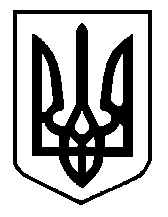 